Załącznik R3 do Regulaminu projektu stażowegoFORMULARZ ZGŁOSZENIOWY NA STAŻ 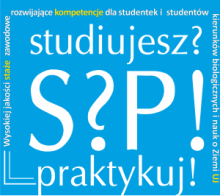 w ramach realizowanego projektu pn. Wysokiej jakości staże zawodowe rozwijające kompetencje  dla studentek i studentów kierunków biologicznych i nauk o Ziemi Uniwersytetu Jagiellońskiego, UDA-POWR.03.01.00-00-S178/15Formularz należy wypełnić w wersji elektronicznej poza polem B1 a następnie wydrukować (czarno-biały) i zgłosić się w Sekretariacie ds. studenckich po wpis średniej ocen…………………………………………						………………………………………………..Data, Miejscowość   								Podpis studenta/tkiWypełnia osoba przyjmująca wniosekWypełnia osoba przyjmująca wniosekData wpływu wnioskuNumer wnioskuDane uczestnika projektuDane uczestnika projektuDane uczestnika projektuDane uczestnika projektuA1. Imię i NazwiskoA2. PeselA3. Stopień studiówIIA4. Rok studiówIIA5. Kierunek studiówKryteria rekrutacyjneKryteria rekrutacyjneKryteria rekrutacyjneKryteria rekrutacyjneB1. Średnia ocen za ukończony I rok studiów mgr (wyliczona zgodnie z regulaminem UJ)Wypełnia Sekretariat ds. studenckichPieczęć sekretariatu ds. studenckichWypełnia Sekretariat ds. studenckichPieczęć sekretariatu ds. studenckichWypełnia Sekretariat ds. studenckichPieczęć sekretariatu ds. studenckichList motywacyjny Wskaż luki kompetencyjne i w jaki sposób staż może przyczynić się do ich zniwelowania.Wskaż gdzie chciałbyś odbywać stażOpisz jakie masz oczekiwania wobec stażuOpisz jakie kompetencje mógłbyś rozwinąć w ramach stażu; z uwzględnieniem kompetencji: samoorganizacyjnych, interpersonalnych, zawodowych w kontekście programu studiów.